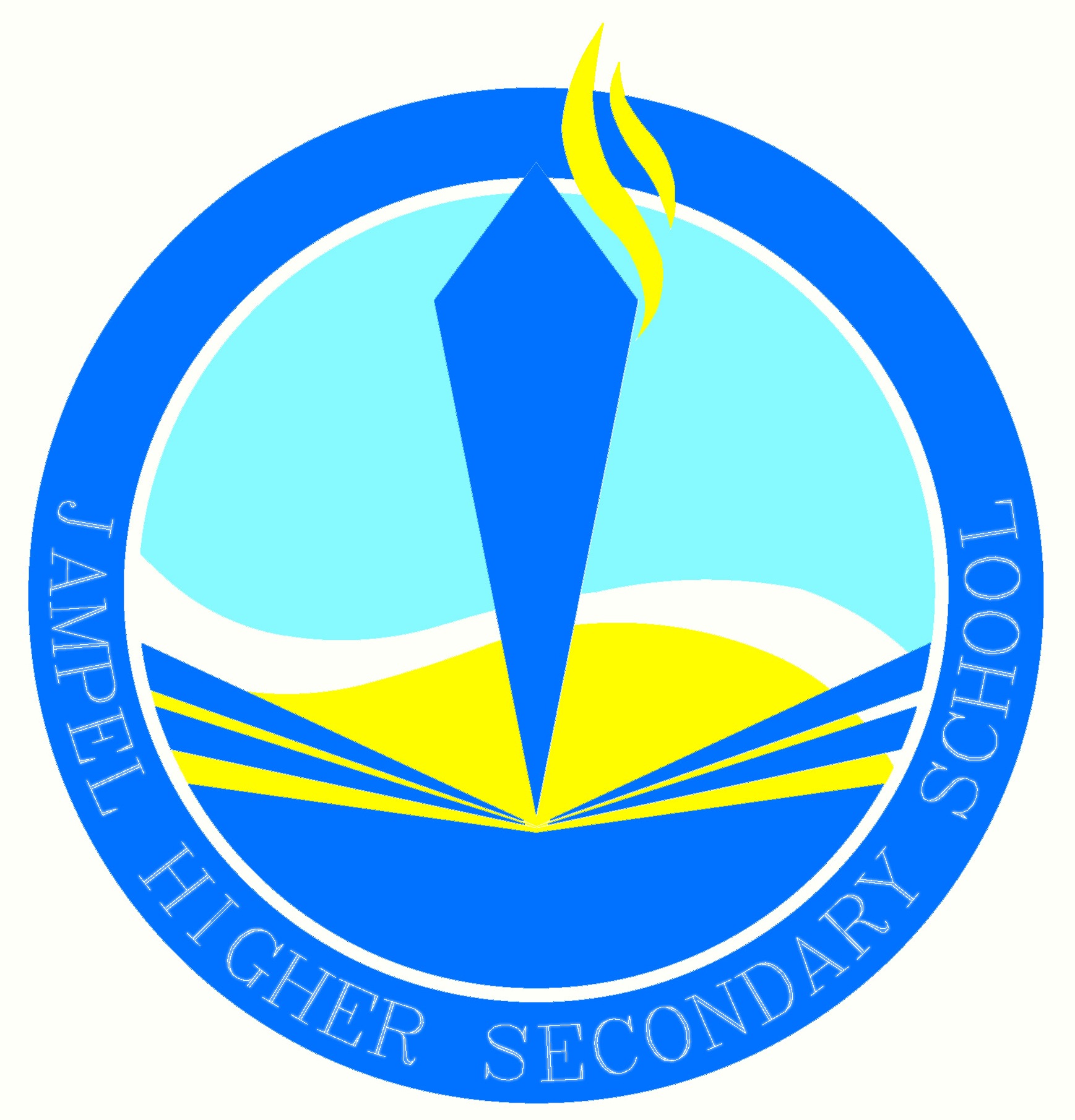 DETAIL OF THE PREVIOUS SCHOOLDETAILS OF MARKS OF LAST EXAMINATIONADMISSION SOUGHT IN ( ˅  OR  X )ADMISSION SOUGHT IN ( ˅  OR  X )ADMISSION SOUGHT IN ( ˅  OR  X )ADMISSION SOUGHT IN ( ˅  OR  X )ADMISSION SOUGHT IN ( ˅  OR  X )ADMISSION SOUGHT IN ( ˅  OR  X )ADMISSION SOUGHT IN ( ˅  OR  X )ADMISSION SOUGHT IN ( ˅  OR  X )ADMISSION SOUGHT IN ( ˅  OR  X )CLASSXIXII STREAMARTSCOMSCIBOARDERDAYSCHOLRName of the candidate (in BlOCK LETTERS): _____________________________________________Gender: __________________________________________________________________________Age and date of birth: _______________________________________________________________Nationality: _______________________________________________________________________Citizenship ID number: ______________________________________________________________Name of father: ____________________________________________________________________Citizenship ID number: ________________________  Occupation: ___________________________Permanent Address of father: ________________________________________________________Village: _______________ Gewog: _______________________ Dzongkhag: ___________________Phone / Mobile number: ____________________  Email ID: ________________________________Name of mother: ___________________________________________________________________Citizenship ID number: ________________________  Occupation: ___________________________Phone / Mobile number: ____________________  Email ID: ________________________________Present Address of father / mother: ___________________________________________________Village: _______________ Gewog: _______________________ Dzongkhag: ___________________Phone / Mobile number: ____________________  Email ID: ________________________________Name of Local guardian: _____________________________________________________________Citizenship ID number: ___________________________  Address: ___________________________ __________________________________________________________________________________Phone / Mobile number: _________________  Email ID: ___________________________________CLASSNAME OF SCHOOLYEARVIII-XXI-XIIENGLISHDZONGKHA